PROFIL DE POSTE PRATICIEN HOSPITALIER Le Centre Hospitalier de la Savoie, situé à Bassens près de Chambéry, recrute pour son pôle de pédopsychiatrie, des pédopsychiatres à temps plein ou temps partiel : En particulier : 1 poste rattaché au 2ème inter-secteur (Aix les bains, Cognin et Yenne)Travail en CMP et CATTP, auprès d’enfants et de tout-petits, hôpital de jour, en CMP et CATTP auprès d’adolescents, toutes pathologies psychiatriques.Le CHS de la Savoie est le seul établissement public de santé mentale du département, en lien régulier avec de nombreux partenaires (Education Nationale, Conseil Départemental, établissements médico-sociaux…)Envoyer candidature  à :CHS de la SAVOIE Direction des affaires médicalesA l’attention de M. AUGIERBP 41 126  73 011 CHAMBERY CEDEXdam@chs-savoie.frTel 04 79 60 30 02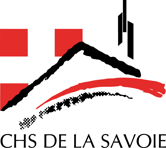 Bassens, le 25 août 2020